ONLINE REFLECTION TIMEMonday Evenings at 7:30 p.m.Our Youth Pastor Jack Tironi will be starting a virtual reflection time for scripture where he will broadcast on our Facebook page.  He will share prayers, devotions, and reflections from the book "Jesus Listens" By Sarah Young.  This is a great opportunity to watch, listen, and interpret readings from the Bible all from the comfort of your home!***************************************************************************Participants and volunteers can register now for Earthkeepers!  Participants from Pre-K through 5th grade can register for our summer program now on our church website!  VOLUNTEERS needed!  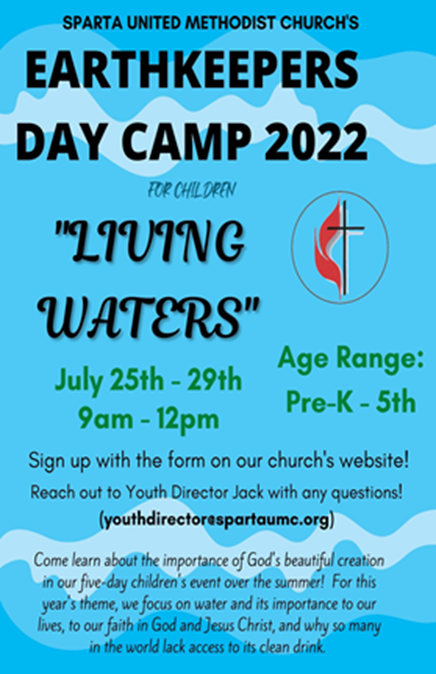 See Youth Director Jack for more!***************************************************************************Coming Soon - New Online Giving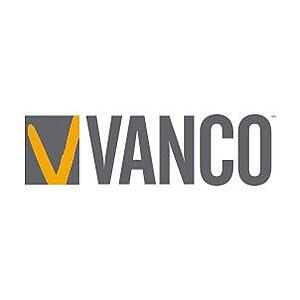 Sparta United Methodist Church is excited to announce the introduction of a new electronic option for making regular offerings.  Contributions can now be debited automatically from your checking or savings account or processed using your credit or debit card.  Our new electronic giving program offers convenience for you.  More details to come!May 22, 2022The altar flowers are given by Stephen and Linda CoombsIn Celebration of our 17th wedding anniversary!Thank you to our Worship Leader this morning Mike Vrabel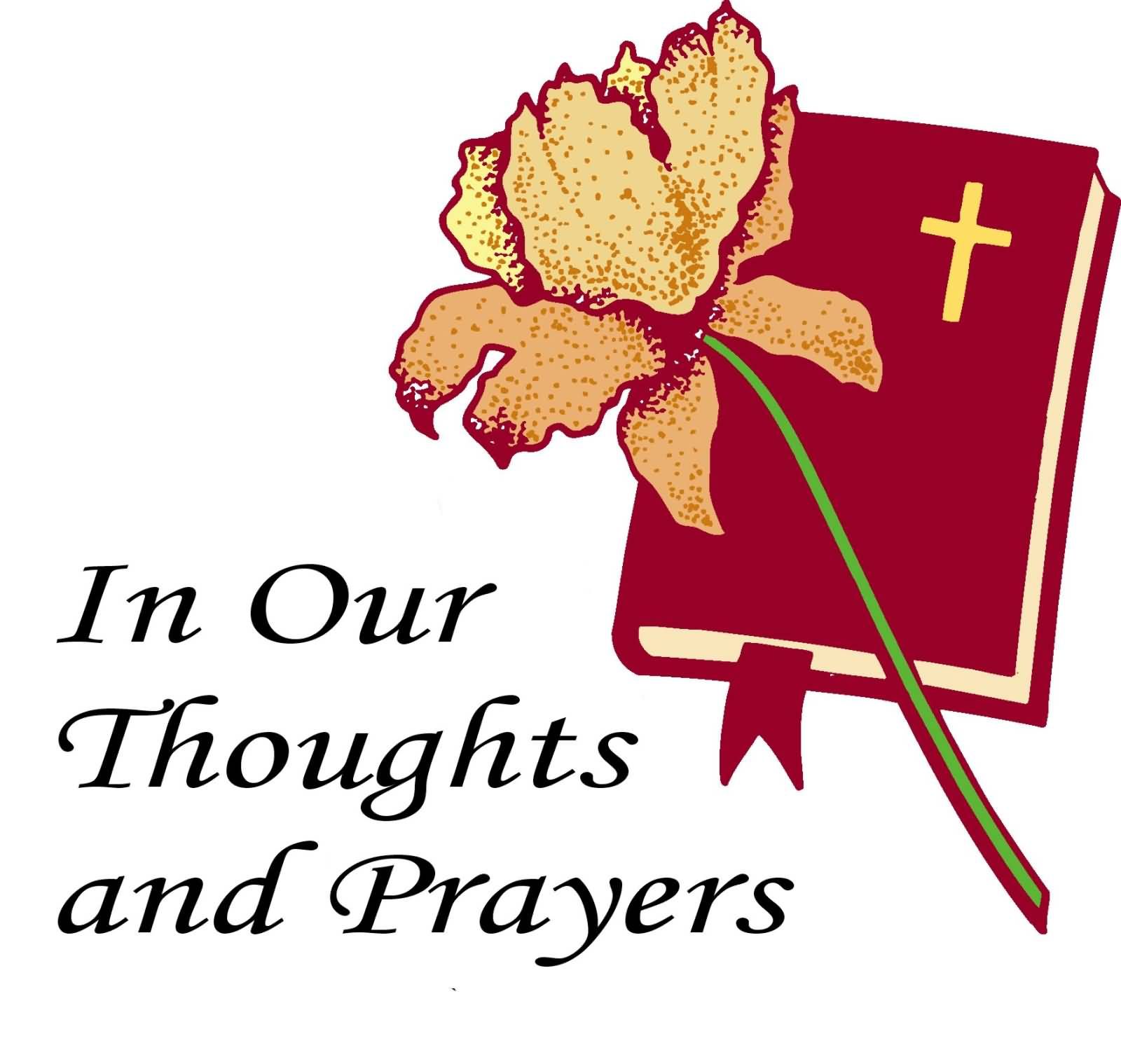 Rich Kelley, Linda Giammanco, Joel, Phoebe Rude, Brenda Losey, Wayne MackeyBefore you place anyone on our prayer list, please make sure you have permission from the person to do so.***************************************************************************We continue to thank Ian Good, Cullen Kempson, Pat Harvey, Anthony Hutchison and Chris Deery for making Livestream Worship Services possible by recording and posting the service for us to watch as they happen. For all Zoom Gatherings, you may use either the Video Link or the Phone in # with ID #BEYOND THE BASICS - (ADULT SUNDAY SCHOOL)Sunday Mornings at 9:30 a.m.Join us in Room 8 OR Zoom Video Meeting:  https://zoom.us/j/719693907One tap mobile (from Smart Phone):  +16468769923, 719693907#Dial by your location (other phones: +1 646 876 9923  Meeting ID: 719 693 907Passcode:  7773MONDAY NIGHT DISCUSSION GROUP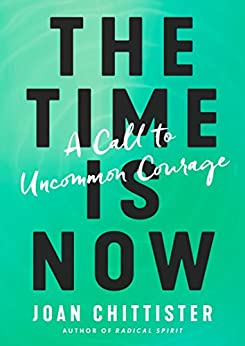 Each Monday Evening at 7:00 p.m. via ZOOM starting Monday, June 6th (no meetings for May 23 and 30)New Book for Conversation:  Joan Chittister’s The Time is Now: A Call to Uncommon Courage  Pairing scriptural insights with narratives of the truth-tellers that came before us, Sister Joan offers a compelling vision for readers to combat complacency and to propel ourselves toward creating a world of justice, freedom, peace, and empowerment.  For the weary, the cranky, and the fearful, this energizing message invites us to participate in a vision for a world greater than the one we find ourselves in today. This is spirituality in action; this is practical and powerful activism for our times.  Zoom link:  https://us02web.zoom.us/j/771970415?pwd=bFdUQk9YQUIyZXRhYUZnNVhRVEZvUT09Passcode:  7773Books are available on Kindle, through most book providers.  If you need one ordered for you, please contact Pastor Steve as soon as possible.  (pastor@spartaumc.org)HEALTHIER LIVING GROUPEvery TUESDAY Morning at 10:00 a.m. - HEALTHIER LIVING GROUPTopic: Healthier Living Group - Tuesday   10:00 AM Join Zoom Meetinghttps://us02web.zoom.us/j/83759957090?pwd=ZlhkbUJIU041TVF0ZmdkYlo1eUpnQT09Meeting ID: 837 5995 7090      Passcode: 750689Dial by your location  1 646 876 9923 US Meeting ID: 837 5995 7090         Passcode: 750689UMW BOOK GROUP-THE 2ND WEDNESDAY OF THE MONTH IS UMW BOOK GROUPhttps://us02web.zoom.us/j/89033468706?pwd=M3FYTHZPcm55Sm1jdGlRckRXTjgrQT09Meeting ID: 890 3346 8706  Passcode: 681008One tap mobile+13017158592,,89033468706#Dial by your location:  1 301 715 8592,  Meeting ID: 890 3346 8706WEDNESDAY MORNING MEN’S STUDYWednesday Mornings at 7:30 a.m. READING TOGETHER/BIBLE STUDY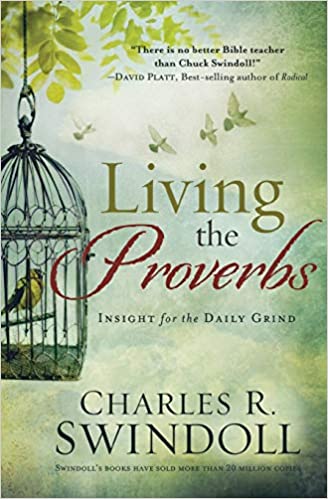 Friday’s at 10:00 a.m. Living The Proverbs - Insight for the Daily Grind by Charles R. SwindollJoin Zoom Video Meeting:  https://zoom.us/j/389284226Alternate Phone in #: +1 646 876 9923; Meeting ID: 389 284 226Passcode:  7773SATURDAY PRAYERS & CONVERSATION GATHERINGJoin a ZOOM gathering on Saturday mornings at 10:00 a.m. just to touch base and connect with others from the congregation just to check in and share with each other.  Join Zoom Video Meeting:  https://zoom.us/j/826747498     Phone in #:     +1 646 876 9923; Meeting ID: 826 747 498  Passcode: 7773***************************************************************************Altar FlowersThank you to all who responded to the call for altar flower donations. The following dates are still available: 7/10, 7/17, 8/7, 8/14, 8/21, 9/11, 9/25 and many dates afterwards. Altar flowers cost $30.00 and are payable to Sparta United Methodist Church. When making a payment, make a note that it is for altar flowers.  If you would like to reserve a date please contact Yvonne Roux, yrouxrings@gmail.com or 973-534-6129.**********************************************************************************Coming in September  Disciple Bible Study (Fast Track)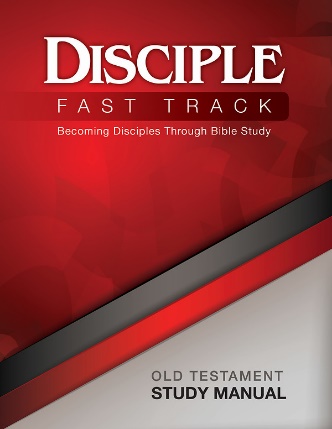 Thursday evenings from 7:15 – 8:30 p.m.Disciple Fast Track provides an opportunity for engaging the entire biblical text over 24 weeks (12 in the Old Testament, 12 in the New).  Participants read a manageable 3-5 chapters of the Bible Daily in preparation for the weekly gatherings where the group will view a video on that section of reading, engage in conversation and study on that passage, and focus on how the scriptures can be incorporated into our daily lives.  Classes will start in early September and end prior to Advent (for the OT), and then pick up again after the New Year, ending in early Spring.  While there is no cost for the course, the study manuals run $17.00 each and participants are invited to reimburse the church for their manuals (no money is needed until the class begins).  Participants will also need a Bible that they are comfortable writing in, preferably one of the following translations:  New Revised Standard Version, New International Version, Contemporary English Version.  Class will be offered in a hybrid format upon request.  To register, you can fill out the registration form in the weekly announcement pages, or register online at:  Disciple Bible Study - Fast Track - Google Forms 